Fotbollens dag 2023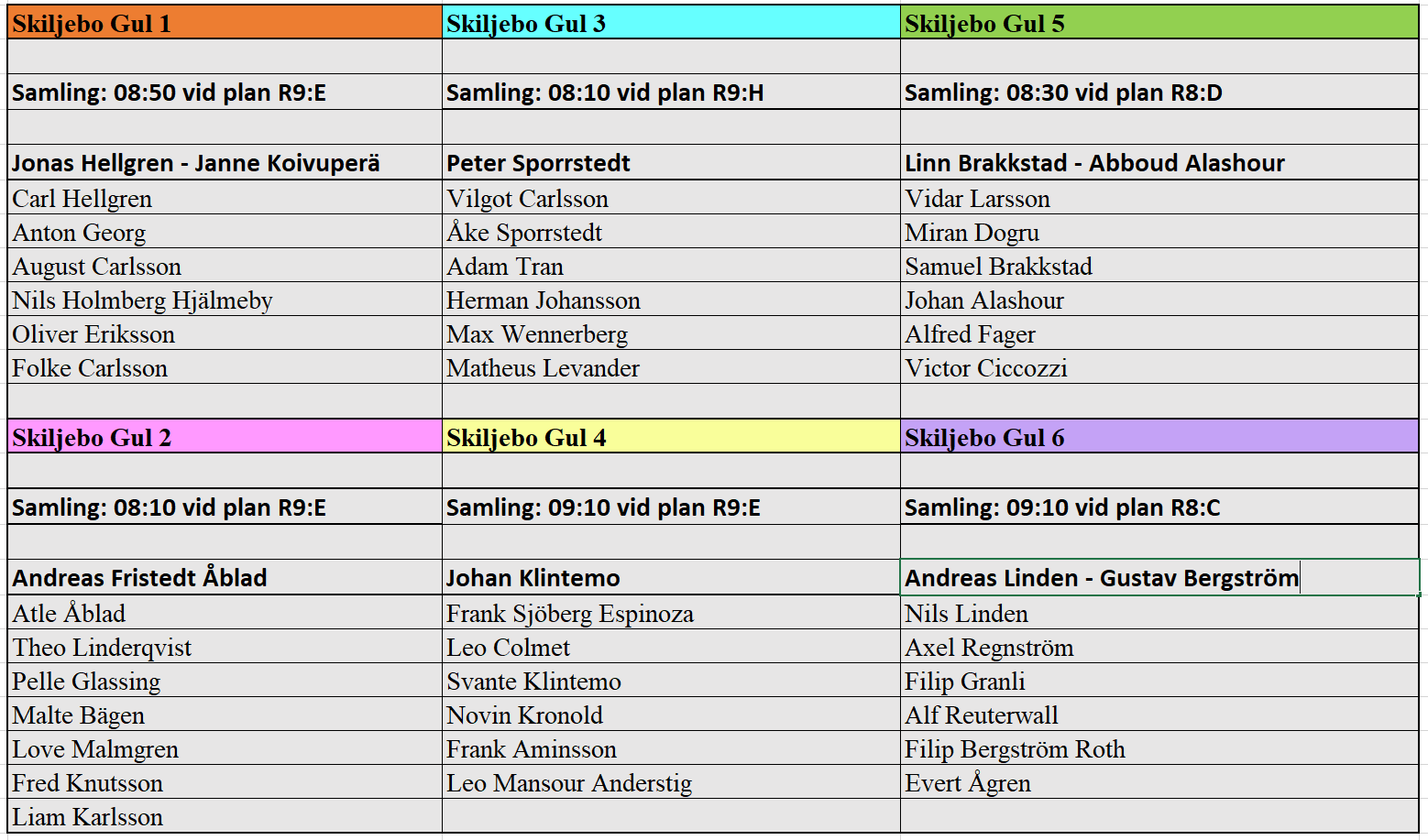 